HOPE ACADEMY APPLICATION FOR ADMISSION K(4&5) 1st-8th2023-2024TO PARENTS AND GUARDIANS:  	 	 	 	 	 	 The following information is needed for the school records: Student's full name ____________________________________________________________ Age _______ 	Last 	 	                                                  First 	 	 	MI Applying for Grade _________ Half day 8:00-noon: OR Full day 8:00-2:45 please circle half or full[     ] Male   [     ] Female     Date of Birth _______________ Birthplace _____________________________ Present Address ________________________________________________________________________________________ 	Street 	 	 	 	 	 	City 	 	 	State 	 	Zip Name of Father or Guardian ____________________________________Primary Phone ________________Employment:_______________________________________________________________________________Name of Mother or Guardian________________    _________________ Primary Phone: __________________Employment:_______________________________________________________________________________E-mail Address:__________________________________________________________________________What phone number is best to text to_________________________________________________________Status of Parents: [   ]Married  [   ] Divorced   [   ] Separated   [   ] Widow/Widower   [   ]Never MarriedStudent lives with:  [   ] Mother    [   ] Father    [   ] Both    [   ] Legal Guardian School last attended_________________________________________________________________________Did your child have an IEP or IBP in their last school? __________If you answered yes please note: Hope Academy is a homeschool co-op and does not have staff for IEP or IBP services.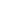 Siblings in the home:1.__________________________________________________________________age:______ Gender:_____________________2.__________________________________________________________________age:______ Gender:_____________________3.__________________________________________________________________age:______ Gender:_____________________4.__________________________________________________________________age:______ Gender:_____________________5.__________________________________________________________________age:______ Gender:_____________________REGISTRATION FEE: Must be paid  to secure enrollment for Hope AcademyKindergarten $175_______	1St-9th grade $275___________ PARENT'S COMMITMENT l. We have read and understand the school's philosophy of Christian education as outlined in this letter and the handbook and we are in agreement with the purpose and philosophy of Hope Academy. We do hereby state that we have made an investigation of the school's program, curriculum, discipline, dress code, etc.  Understanding that Hope Academy is a biblically based program and all students will be taught from a Christian Worldview, we agree to positively support them for the coming school year. We understand that we have an obligation to be actively involved in the education of our children through consistently working alongside. We agree to uphold and support the school's high standards for character, and to give our child encouragement and guidance in the completion of homework assignments, and making homework assignments a priority in our weekly schedule. We will faithfully support the school through our prayers and positive attitude, and in keeping with Matthew 18:15, we are committed to giving a good report by sharing any complaints and negative comments only with the people involved. In the event that we have a complaint or concern regarding school policies, procedures, and/or non-criminal conduct of any teacher or staff person, we will in the love of Christ, register such complaints only with a teacher, director, or principal as is appropriate.  We will not complain to any other person.  If we are unable to resolve the matter through this process, we agree to submit the matter to an outside mediator, in keeping with 1Corinthians 6:1.  If reconciliation is not reached we agree to withdraw our family from the program quietly and gracefully. We understand that Hope Academy does not tolerate profanity, obscenity in word or action, dishonor to the Word of God, disrespect to the personnel of the school, or continued disobedience to the established policies of the school. We hereby authorize Hope Academy to discipline, if necessary, for the benefit of each student as well as for the entire school, and we give permission to the teachers and administration to make and enforce school regulations in a manner consistent with Christian principles and discipline as set forth in the Scriptures (Proverbs 22:6; 29:17; Colossians 3:20). We further agree that we will cooperate and discipline our child in the home as needed. Discipline will be removing benefits or student out of classroom. Our hearts will always be to bring out the gold in each child and find the root cause of any behavioral problems. We understand that all students enter the program on probation until it is well established that this is a good fit for them and Hope Academy.  We pledge that if, for any reason, our child does not respond favorably to the school, we will do everything in our power to cooperate with the school to help our child make the necessary adjustments (this is usually accomplished in the first six weeks of enrollment.) If these adjustments cannot be made, then we agree to quietly withdraw our child. We understand that if our student is involved in any action that results in damage to school property or facility, assessments will be made to cover damages to the school, including breakage of windows, book damage, and/or abuse of other property, such as tables, desks, school chairs, etc. Recompense will involve the cost of parts, labor, and administrative oversight. We will support the school by attending Orientation, Parent-Teacher Conferences when needed, making attendance to classes a top priority, and other school sponsored meetings and activities. We give permission for our child to take part in school activities, including playground and school-sponsored trips away from the school premises.  In doing so, we agree to absolve Hope Activity from liability because of injury to my child/children at school or during any school activity. We understand that the school does not provide student medical insurance and that it is our responsibility to provide our own. _________________________We understand and will fulfill our financial commitment to pay for tuition and other fees for my child’s education at Hope Academy.We, as parents of the student applicant, do sincerely give our pledge to the above items.  We understand that failure of the parents or child to comply with the established regulations and discipline, parental commitment, or failure to meet financial obligations will forfeit the student’s privilege of attending. (Both parents must sign if living in the same home.) ____________________________________________   ___________    ________________________________________  ___________  Father’s or Legal Guardian’s Signature                            Date                   Mother’s or Legal Guardian’s Signature 	          Date                                 